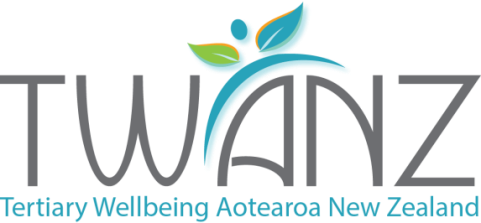 TRANSLATING THE OKANAGAN CHARTERFOR PRACTICE IN AOTEAROA NEW ZEALAND TERTIARY EDUCATION SETTINGS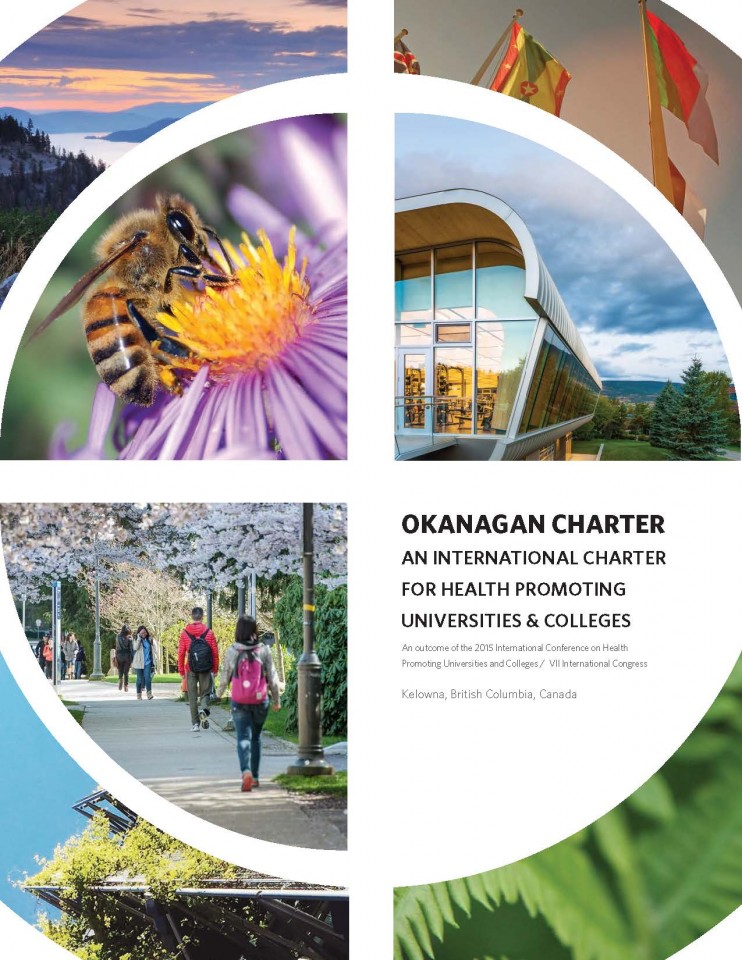 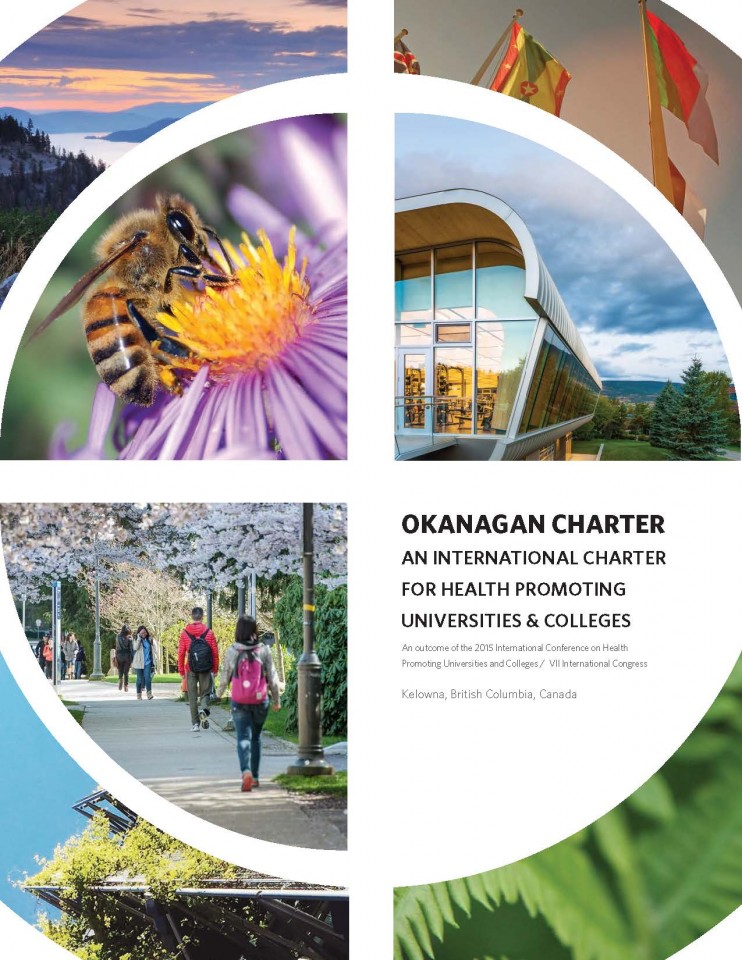 About the authorsThis guide was prepared by the Tertiary Wellbeing Aotearoa New Zealand (TWANZ) executive group. The executive is responsible for coordinating the TWANZ national network which aims to support local, national and international collaboration and initiatives between the health promotion and tertiary education sectors to increase the health and wellbeing of tertiary students and staff. More information is available at www.twanz.ac.nz.Anna Tonks	Regional Public Health, Capital & Coast, Hutt Valley and Wairarapa District Health BoardsAnna Thorpe			Community and Public Health, Canterbury District Health BoardCatherine Jeffries		Ministry of EducationCraig Waterworth		Massey University WellingtonHannah Molloy	Regional Public Health, Capital & Coast, Hutt Valley and Wairarapa District Health BoardsImogen Holmstead-Scott	Massey UniversityJude West			Victoria UniversityKaren Hicks			University of Auckland/UnitecKylie Ryan			University of AucklandRose Reynolds			University of CanterburyTessa Burgess			Victoria UniversityAcknowledgementsThe TWANZ executive group would like to acknowledge the contributions from individuals and organisations that have provided support, academic expertise and cultural advice. This was critical to the development of the guide. 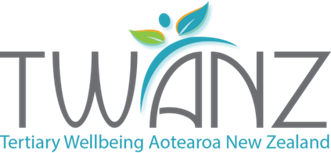 Executive SummaryThis translation guide is designed as a tool for health promoters, policy makers, health and safety staff, cultural and student support staff, student bodies and management in tertiary institutions to assist with understanding and applying the 2015 international Okanagan Charter
http://internationalhealthycampuses2015.sites.olt.ubc.ca/files/2016/01/Okanagan-Charter-January13v2.pdf on campuses in Aotearoa New Zealand.The Okanagan Charter makes a valuable contribution to health promotion practice in higher education settings, with its set of guiding principles and priority actions. This includes Aotearoa New Zealand, where the Charter’s principles and calls to action can be applied to national tertiary needs and approaches. Māori wellbeing frameworks, Te Pae Mahutonga and Te Whare Tapa Whā, comfortably sit alongside the Okanagan Charter. The Okanagan Charter is viewed as a useful and flexible framework to further develop strategic planning, coordination and integration in tertiary settings. This guide provides a practical guide for how to translate the Okanagan Charter ‘Calls to Action’ into practice for tertiary education settings in Aotearoa New Zealand, reflecting its unique settings, knowledge and populations. Its purpose is to support the implementation of health promotion activities and assist the integration of wellbeing into campus initiatives, policies and teaching practices, to assist in reducing inequalities and preventing ill health.The purpose of this translation guide is to raise awareness and inspire action aligned with the Okanagan Charter and its Calls to Action within higher education settings in Aotearoa New Zealand. It is hoped that it will be a resource for tertiary institutions, as a source of information and vision to assist with efforts to develop health promoting campuses in Aotearoa New Zealand, leading to health promotion action and collaborations locally and globally. 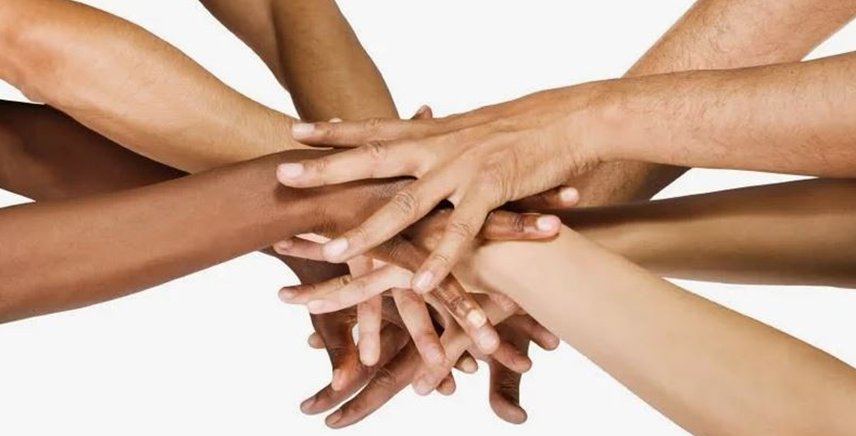 The Okanagan Charter and the Aotearoa New Zealand contextThe potential of promoting health and wellbeing within tertiary education settings is being realised locally and globally. In June 2015, tertiary education and health promotion delegates from 45 countries (including Aotearoa New Zealand) collaborated to develop the Okanagan Charter – An International Charter for Health Promoting Universities and Colleges. The Okanagan Charter provides a framework for tertiary institutions to embed health and wellbeing into all policies, practice and collaborations. The importance of Aotearoa as a bicultural and multicultural nation is well recognised in the health and wellbeing sector. The Te Tiriti o Waitangi, as the founding constitutional document in Aotearoa New Zealand, and Māori approaches to health promotion are considered in this guide applying the Okanagan Charter. Purposefully supporting student and staff wellbeing in tertiary settings helps with recruitment, retention, engagement and achievement (Bevan, 2010; Bradley & Greene, 2013); resulting in personal, organisational, community and economic gains. Both students and staff perform at a higher level, enjoy better health and report greater happiness when health and wellbeing promotion is activated in education settings (Oades et al., 2011). All action areas of the Okanagan Charter are designed to overlap in practice and be used simultaneously, as part of an interconnected approach. The approaches and actions described in this guide are not prescriptive, but rather form integrated guidelines on which to build wellbeing strategy and action plans within tertiary education settings. It is recommended that health and wellbeing promotion have a strategic direction; be coordinated; action orientated; supported by senior management; and be developed in partnership with affected students and staff. To assist local tertiary institutions to practically apply the Okanagan Charter, each of the Charter’s action points has been interpreted using the lens of Te Pae Mahutonga and Te Whare Tapa Whā. Under each, an aspirational statement, guiding questions, examples of practice and measurement of success have been developed.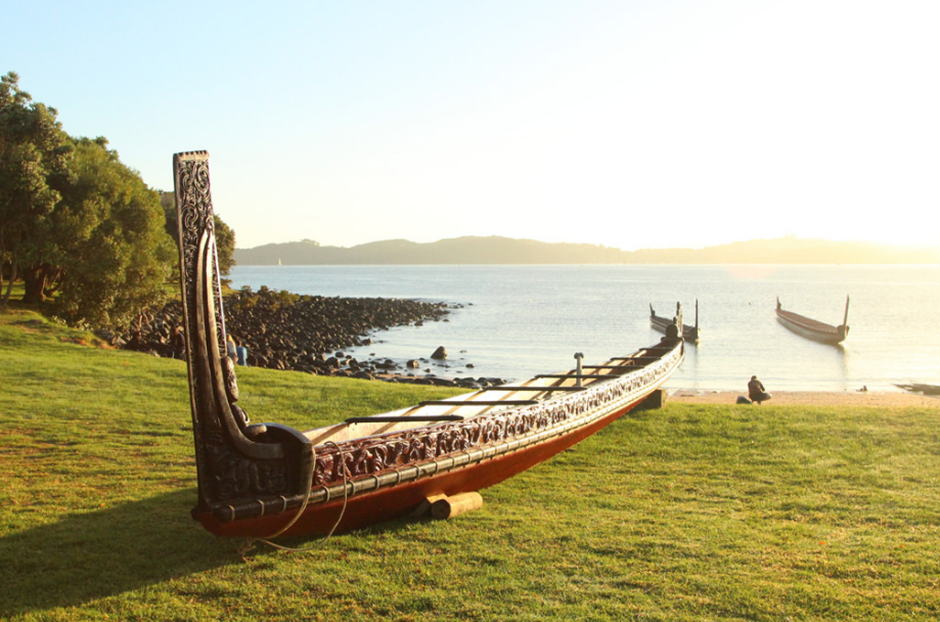 Okanagan Charter Purpose Guide and inspire action by providing a framework that reflects the latest concepts, processes and principles relevant to the Health Promoting Universities and Colleges movement, building upon advances since the 2005 Edmonton CharterGenerate dialogue and research that expands local, regional, national and international networks and accelerates action on, off and between campusesMobilise international, cross-sector action for the integration of health in all policies and practices, thus advancing the continued development of health promoting universities and collegesTwo calls to action with eight key action areasEmbed health into all aspects of campus culture, across the administration, operations and academic mandatesEmbed health in all campus policiesCreate supportive campus environmentsGenerate thriving communities and a culture of wellbeingSupport personal developmentCreate or re-orient campus servicesLead health promotion action and collaboration locally and globallyIntegrate health, wellbeing and sustainability in multiple disciplines to develop change makersAdvance research, teaching and training for health promotion knowledge and actionLead and partner towards local and global action for healthEight key principles for actionUse settings and whole systems approachesEnsure comprehensive and campus-wide approachesUse participatory approaches and engage the voice of students and othersDevelop trans-disciplinary collaborations and cross-sector partnershipsPromote research, innovation and evidence-informed actionBuild on strengthsValue local and indigenous communities, contexts and prioritiesAct on an existing universal responsibilityAotearoa New Zealand wellbeing frameworksTo apply the Okanagan Charter in an Aotearoa New Zealand context, this guide used Te Pae Mahutonga (Durie, 1999) and Te Whare Tapa Whā (Durie, 1982) as interpretative lenses. These two models can be used when working with people of all cultures. The key principles and concepts from these models were considered and incorporated when interpreting and analysing the Okanagan Charter’s ‘Calls to Action’. This guide also incorporates Te Tiriti o Waitangi understanding of hauora and the principles of protection, partnership and participation (Health Promotion Forum of New Zealand, 2002). 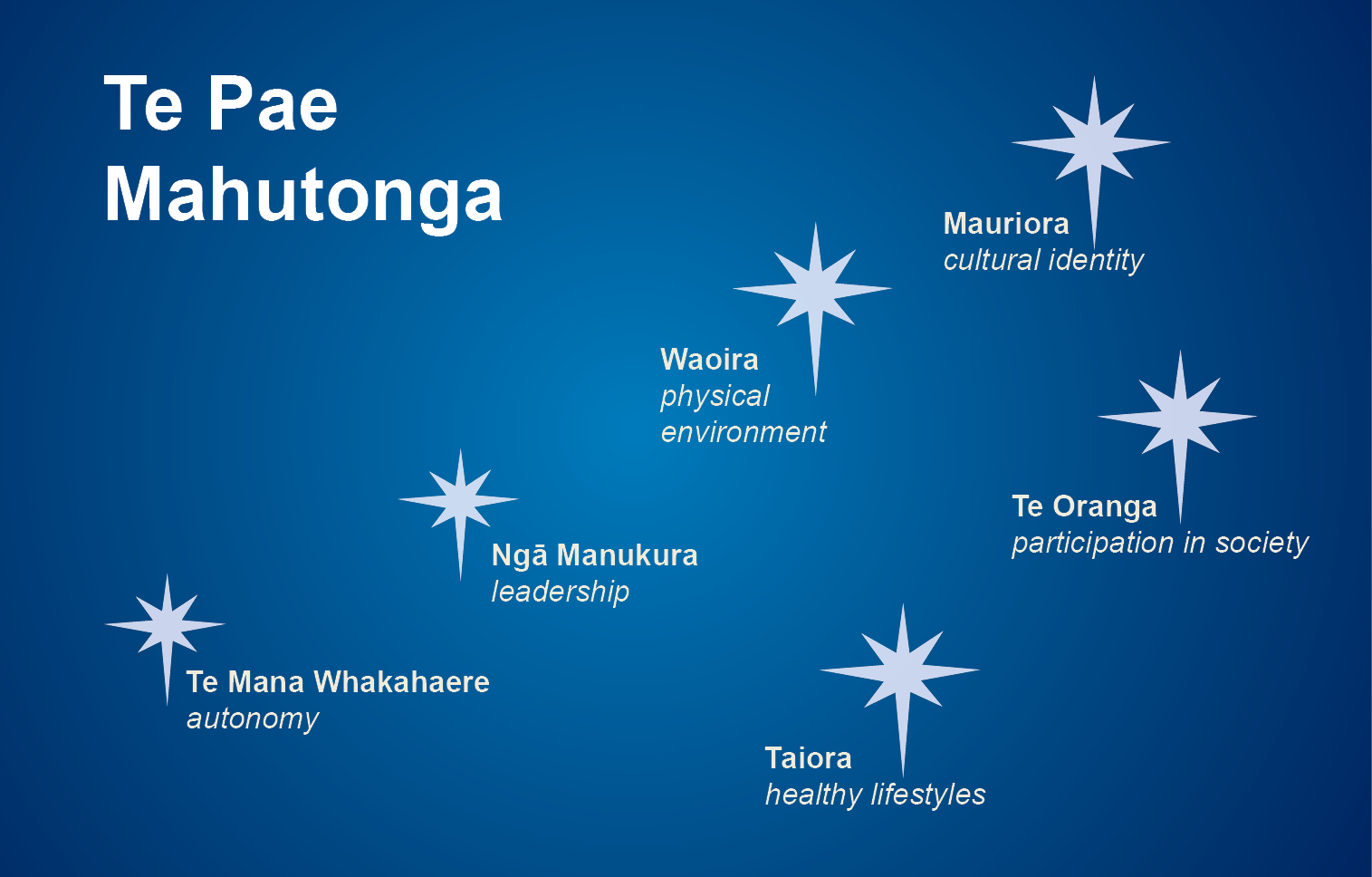 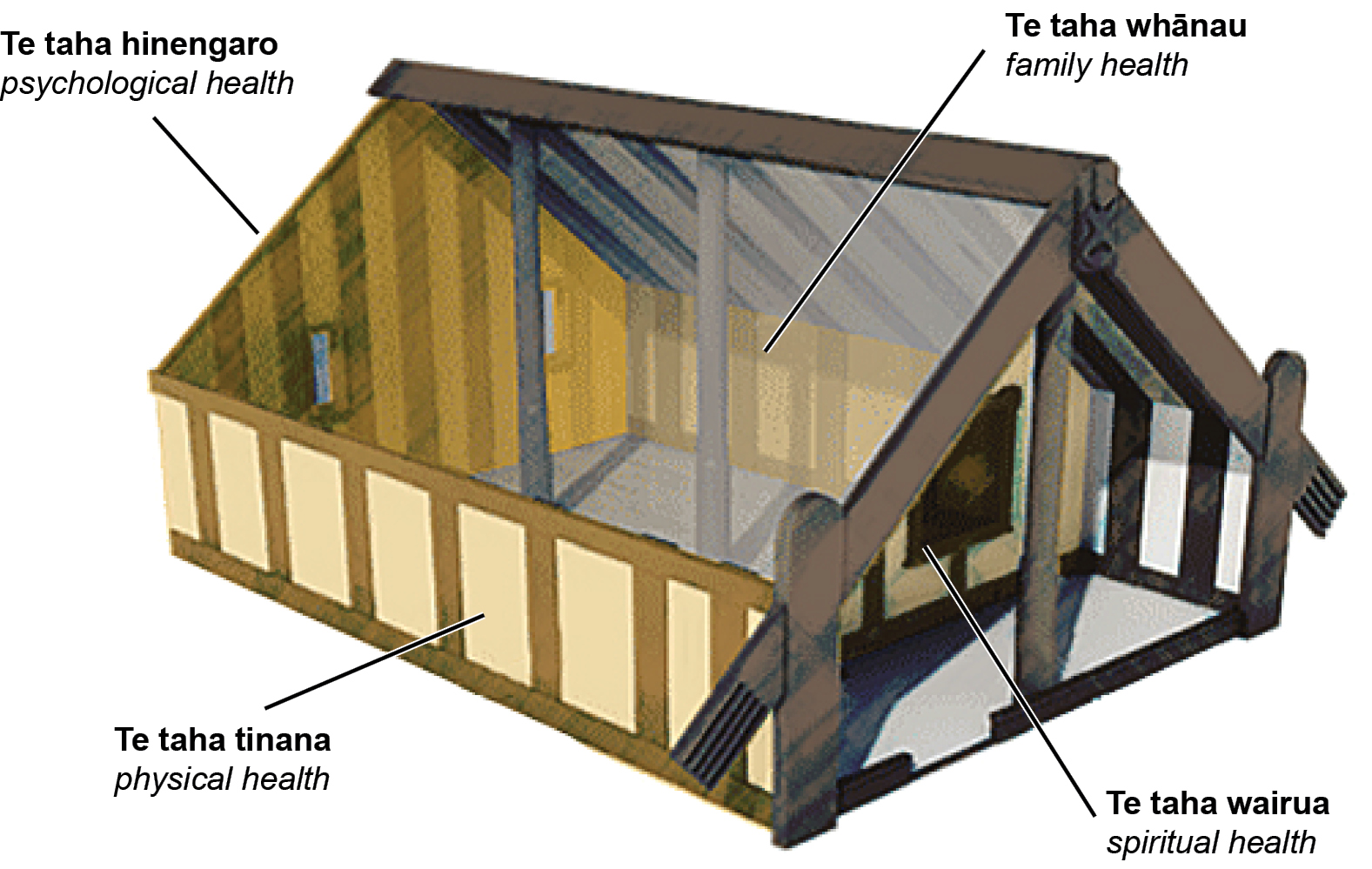 Call to Action 1: Embed health into all aspects of campus culture, across the administration, operations and academic mandatesAotearoa New Zealand contextThis action area connects strongly with Te Oranga and Te Taha Wairua in Te Pae Mahutonga. All tertiary institutions have policies and practices that support positive and sustainable development of people, culture and the environment.  Campus policies and practices reflect a commitment to Te Tiriti o Waitangi and are coordinated to achieve equity. Campus policies which are mana enhancing and reflective of the diverse realities of all students are promoted.  All student and staff groups have culturally affirming opportunities to engage in the development, implementation and review of policy. Māori and Pasifika staff and students and those from diverse backgrounds have input into decision-making, policy development implementation regarding health, wellbeing and sustainability. Aotearoa New Zealand contextThis action area connects strongly with Te Pae Mahutonga’s Waiora and Te Oranga, while considering all holistic aspects of Te Whare Tapa Whā and an appreciation of connection to whenua. A supportive campus environment is a place where all students and staff feel included, engaged and valued. There is a focus on enhancing social connectedness, addressing the determinants of health and encouraging participation in all aspects of the tertiary education experience. Tertiary campuses are environments where all students and staff are supported to reach their full academic, social, health and wellbeing potential. All campus environments (built, natural, social, economic, cultural, academic, organisational and learning) provide opportunities for staff and students to connect, affirm identity and foster resilience. Aotearoa New Zealand contextThis area connects strongly with Te Oranga, Mauriora and Te Taha Whānau in Te Pae Mahutonga. Tertiary campuses are settings for developing student and staff potential in education, health and wellbeing.  A sustainable culture of wellbeing in learning environments recognises and celebrates the diversity of staff and students. The rights of tangata whenua are respected and demonstrated through culturally appropriate, accessible and affirming services that promote wellbeing and connection. Students and staff from diverse backgrounds will be encouraged and enabled to start initiatives and seek solutions to foster a culture of wellbeing. By empowering these populations a sense of ownership, collectivity and self-determination is created. Aotearoa New Zealand contextThis area connects strongly with Toiora, Te Taha Tinana and Te Taha Hinengaro in Te Pae Mahutonga and all aspects of Te Whare tapa Whā. Meaningful personal development opportunities are provided and are easily accessible for both students and staff. Individuals are supported to develop personal skills and strengths that increase their own and others wellbeing, resilience, competencies and achievements. Targeted efforts and resources are dedicated for Māori, Pasifika and vulnerable populations (e.g. international students, students with chronic health conditions). Diversity is acknowledged, affirmed and celebrated, leading to stronger, more resilient and culturally safe staff and students. Supporting healthy lifestyles for students and staff is a priority. Institutions provide multiple and diverse pathways to assist individuals and groups to positively contribute at campus, locally, nationally and internationally, in order to build skills, personal capacity and encourage wider participation. 
Aotearoa New Zealand contextThis area connects strongly with Toiora, Waiora and Te Taha Whānau of Te Pae Mahutonga. All tertiary services and infrastructure - wellbeing, education, recreation, operational - are aligned to positively promote wellbeing and there is a focus on enhancing access, the promotion of wellbeing, and the prevention of illness. Campus services are inclusive and oriented to improve access socially, economically, culturally and geographically. Services are well integrated on campus, health and wellbeing are holistically interpreted, and are sufficiently resourced to deliver health and wellbeing promotion activities. Campus services are designed to optimise the education, health, wellbeing, social and economic benefits a tertiary institution can generate for individuals and the community. Campus services are designed and coordinated to be flexible and reflective, to meet the needs of diverse campus populations.Call to Action 2: Lead health promotion action collaboration locally and globallyAotearoa New Zealand contextThis area connects strongly with Te Mana Whakahaere and Ngā Manukura, the two pointers of Te Pae Mahutonga. Health, wellbeing, sustainability and cultural competence are integrated across the institution and curriculum to develop change agents for health and wellbeing promotion activity. Individual roles, formal and informal committees assist in coordinating health and wellbeing promotion activities. Active multidisciplinary and interdisciplinary partnerships, including staff, students and those from diverse backgrounds are promoted across campus to progress combined health, wellbeing and sustainability priorities across all disciplines and curriculum. These priorities and processes are well coordinated across all campuses and are supported by senior level positions. External collaborations between departments with iwi, hāpu and other organisations are encouraged. Aotearoa New Zealand contextThis area connects strongly with Te Mana Whakahaere of Te Pae Mahutonga. Health and wellbeing, including Māori and community wellbeing, and global issues are well integrated into curriculum and research across departments, including knowledge around environmental protection and waiora. A coordinated institutional plan is developed to incorporate and embed health, wellbeing and sustainability into research and the curriculum. Innovation in health promotion learning, teaching and research are valued. Multidisciplinary and transdisciplinary research collaborations on health, wellbeing and sustainability issues are encouraged and communicated. Partnerships with other agencies and communities are developed to progress health promotion knowledge and research.Aotearoa New Zealand contextThis area connects strongly with Ngā Manukura of Te Pae Mahutonga. Tertiary institutions are well placed to lead local and global action for positive change in health promotion. Relationships, collaborations and partnerships with external stakeholders help drive participation and change on campus, the local community and wider society. Strong management and academic leadership support local and global action around health, wellbeing and sustainability. Health and wellbeing initiatives are showcased for a fairer and safer world. Staff and students are actively encouraged towards health and wellbeing promotion action linking campus learning and global world issues. Building student vision and voice into health, wellbeing and sustainability action on and beyond campus supports long term understanding and skills. Established and formalised partnerships with Māori and Māori health promotion providers aid the promotion of Māori priorities for action on and off campus.Resources and linksTertiary institutions: North IslandNorthTec http://www.northtec.ac.nz/ University of Auckland  https://www.auckland.ac.nz/ Auckland University of Technology (AUT) http://www.aut.ac.nz/ Unitec Institute of Technology http://www.unitec.ac.nz/ Manukau Institute of Technology (MIT) https://www.manukau.ac.nz/ Auckland Institute of Studies NZ http://www.ais.ac.nz/  University of Waikato http://www.waikato.ac.nz/ Waikato Institute of Technology (WINTEC) https://www.wintec.ac.nz/ Eastern Institute of Technology (EIT) http://www.eit.ac.nz/ Bay of Plenty Polytechnic (Toi Ohomai) https://www.boppoly.ac.nz/ Massey University http://www.massey.ac.nz/ Universal College of Learning (UCOL) - https://www.ucol.ac.nz/about-ucol  International Pacific College (Palmerston North) http://www.ipu.ac.nz Western Institute of Technology at Taranaki (WITT) http://www.witt.ac.nz/ Victoria University http://www.victoria.ac.nz/ WelTec http://www.weltec.ac.nz/ Whitireia Polytechnic http://www.whitireia.ac.nz/ Tertiary institutions: South Island Nelson Marlborough Institute of Technology https://www.nmit.ac.nz/Ara Institute of Canterbury http://www.ara.ac.nz/ University of Canterbury http://www.canterbury.ac.nz/ Lincoln University http://www.lincoln.ac.nz/ Tai Poutini Polytechnic https://tpp.ac.nz/ Otago Polytechnic http://www.op.ac.nz/ University of Otago http://www.otago.ac.nz/Southern Institute of Technology https://www.sit.ac.nz/ WānangaTe Wānanga o Aotearoa  https://www.twoa.ac.nz/ Te Whare Wānanga o Awanuiārangi http://www.wananga.ac.nz/ Te Wānanga o Raukawa, http://www.wananga.com/ Other key organisationsUniversities New Zealand http://www.universitiesnz.ac.nz/ Ako Aotearoa National Centre of Teaching and Learning in New Zealand https://akoaotearoa.ac.nz/ Tertiary Education Commission (TEC) http://www.tec.govt.nz/ New Zealand Qualifications Authority (NZQA) http://www.nzqa.govt.nz/ Academic Quality Agency (AQA) http://www.aqa.ac.nz/ Tertiary Education Union (TEU) http://teu.ac.nz/ National Student Union Association (NZUSA) http://www.students.org.nz/ UniQ  (Queer Students Association at NZ tertiary institutions) websites in larger tertiary institutionsMinistry of Education http://www.education.govt.nz/ Ministry of Health https://www.health.govt.nz/ Health Promotion Agency (HPA) http://www.hpa.org.nz/ Higher education networksAchieve – Post secondary education disability network http://www.achieve.org.nz/ The Australian and New Zealand Student Services Association (ANZSSA) http://www.anzssa2016.com/about-anzssa.html Healthy Universities UK www.healthyuniversities.ac.uk International Sustainable Campus Network http://www.international-sustainable-campus-network.org/ Regeneration Network (2010) - Sustainability in the tertiary sector http://www.regeneration.org.nz/Sustainability-in-the-Tertiary-Sector.pdf South Island Tertiary Forum www.cph.co.nz Sustainable Tertiary Education New Zealand https://sites.google.com/site/strongsustainability/projects/stenz-1 Tertiary Wellbeing Aotearoa New Zealand (TWANZ) http://www.twanz.ac.nzUniversities New Zealand http://www.universitiesnz.ac.nz/ Health promotion models Fonofale Model of Health (2001) http://www.hauora.co.nz/resources/Fonofalemodelexplanation.pdf Fonua Model for Pacific Health Promotion (2007) http://www.hauora.co.nz/resources/22ndJan2.pdf Health Promotion Forum of New Zealand Competencies http://www.hauora.co.nz/assets/files/Resources/Health%20Promotion%20Competencies%20%20Final%20-%202012.pdf Okanagan Charter: An International Charter for Health Promoting Universities and Colleges (2015) http://internationalhealthycampuses2015.sites.olt.ubc.ca/files/2016/01/Okanagan-Charter-January13v2.pdf  Ottawa Charter for Health Promotion (1986) http://www.who.int/healthpromotion/conferences/previous/ottawa/en/  Te Pae Mahutonga (1999) http://www.hauora.co.nz/resources/tepaemahutongatxtvers.pdf http://www.health.govt.nz/our-work/populations/maori-health/maori-health-models/maori-health-models-te-pae-mahutonga Te Ture Whakaruruhau: Code of ethical principles for public health https://www.hiirc.org.nz/page/35699/te-ture-whakaruruhau-code-of-ethical-principles/?tab=2616&contentType=451&section=8959Te Whare Tapa Whā (1982) http://www.health.govt.nz/our-work/populations/maori-health/maori-health-models/maori-health-models-te-whare-tapa-wha TUHA-NZ, the Treaty Understanding of Hauora in Aotearoa New Zealand (2002) http://www.hauora.co.nz/tuha-nz-the-document.html#sthash.7ECODO3p.dpufTUHANZ  Health promotion resources Bell, M. (2015). National Survey of Alternative Assessment Arrangements Policy and Practice in Tertiary Education with Reference to International Policy and Literature. http://www.achieve.org.nz/assets/Uploads/s1411-national-survey-of-alternative-assessment.pdfBentley, T., L. McLeod, et al. (2014). The State of the Tertiary Education Sector in New Zealand 2013 - Final Report of Findings from the Survey of Work and Wellbeing in the Tertiary Education Sector. http://teu.ac.nz/wp-content/uploads/2014/11/TEU-Final-Report.pdf Bevan, S. (2010). The business case for employees’ health and wellbeing. http://www.theworkfoundation.com/downloadpublication/report/245_245_iip270410.pdfBradley, B. J., & Greene, A. C. (2013). Do health and education agencies in the United States share responsibility for academic achievement and health? A review of 25 years of evidence about the relationship of adolescents' academic achievement and health behaviors. The Journal of Adolescent Health: Official Publication Of The Society For Adolescent Medicine, 52(5), 523-532. https://www.ncbi.nlm.nih.gov/pubmed/23535065 Mental Health Foundation. https://www.mentalhealth.org.nz/ Oades, L.G., Robinson, P., Green, S. and Spence, G.B. (2011).Towards a positive university. The Journal of Positive Psychology (6:6), pp. 432-439. https://www.uws.edu.au/__data/assets/pdf_file/0015/520215/Towards_a_Positive_University-_Oades,_Robinson,_Green_and_Spence.pdf Phase 2 (2010). The strong sustainability think tank. https://sites.google.com/site/strongsustainability/strong-sustainability-for-new-zealand Simon Fraser University. Healthy campus community. https://www.sfu.ca/healthycampuscommunity/abouthcc.html  Stanton, A., R. Dhaliwal, et al. (2015). Simon Fraser University Rationale for embedding conditions for well-being in Academic Settings. https://www.sfu.ca/content/sfu/healthycampuscommunity/academic-settings/_jcr_content/main_content/download_0/file.res/Rationale%20for%20Embedding%20Conditions%20for%20Well-being%20in%20Academic%20Settings.pdf Te Pou o te Wahakaaro Nui – Equally Well: Physical health. https://www.tepou.co.nz/initiatives/equally-well-physical-health/37 Thorpe, A. and Collie, C. (2016) South Island Tertiary Health and Wellbeing Survey: General Report. https://www.cph.co.nz/wp-content/uploads/SITertiaryHealthWellbeingSurvey.pdf Touros, A.D., G. Dowding, et al. (1998). Health Promoting Universities: Concept, experience and framework for action. http://www.euro.who.int/__data/assets/pdf_file/0012/101640/E60163.pdf University of Auckland. https://www.auckland.ac.nz/en/for/current-students/cs-student-support-and-services/cs-personal-support/health-and-counselling-service/Wellbeing.html University of British Columbia. http://www.wellbeing.ubc.ca/wellbeing-at-ubc/  University of Sydney. A healthier place to learn: Supporting and promoting a healthy campus. http://sydney.edu.au/about-us/vision-and-values/healthy-sydney-university.html Victoria Health. Measuring health promotion impacts: A guide to impact evaluation for health promotion (2003). https://www2.health.vic.gov.au/Api/downloadmedia/%7B6066157E-0322-44EF-81BA-79539794E722%7D Victoria University of Wellington. Campus health and wellbeing. http://www.victoria.ac.nz/students/campus/health/wellbeing Waterworth, C. and Thorpe, A, (2017). Applying the Okanagan Charter in Aotearoa New Zealand. Journal of the Australia and New Zealand Student Services Association (JANZSSA) (49).  https://www.anzssa.com/Public/Resources/JANZSSA/Complete_Editions/Public/JANZSSA/Complete_Editions.aspx?hkey=a4ac3511-404e-4047-97e2-f6ec4154b2cc World Health Organization. WHO definition of Health (1946). http://www.who.int/about/definition/en/print.html World Health Organization. WHO Healthy settings. http://www.who.int/healthy_settings/en/ Zepke, N. & L. Leach. Improving student engagement: Ten proposals for action. http://www.wnmu.edu/facdev/files/active_learning_in_higher_ed.pdf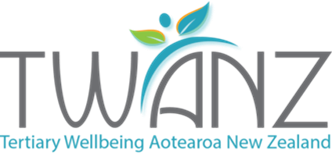 